                   Colegio  Américo Vespucio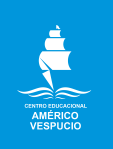                  Sextos Básicos / Artes Visuales                 MCA / 2020ARTES VISUALES                                    SEXTO BÁSICOActividadA PARTIR DE LAS IMÁGENES OBSERVADAS REALIZA UN DIBUJO DE CADA UNA.NO OLVIDES TRABAJAR EN TU CUADERNO DE ARTES. (DIBUJA Y COLOREA REPETANDO LOS COLORES  DE CADA CONSTRUCCIÓN).AVERIGUA EN QUÉ AÑO FUERON CONSTRUIDAS APROXIMADAMENTE.CUIDATE MUCHO Y SI TIENES ALGUNA DUDA, COMUNICATE CON TU PROFESOR POR EL CORREO INSTITUCIONAL DE TU PROFESORANombreCursoFecha6° _________/____/ 2020OBJETIVO DE APRENDIZAJE: OA 3 Crear trabajos de arte y diseños a partir de diferentes desafíos y temas del entorno cultural y artístico, demostrando dominio en el uso de: › materiales de modelado, de reciclaje, naturales, papeles, cartones, pegamentos, lápices, pinturas e imágenes digitales       IMAGENES              DIBUJO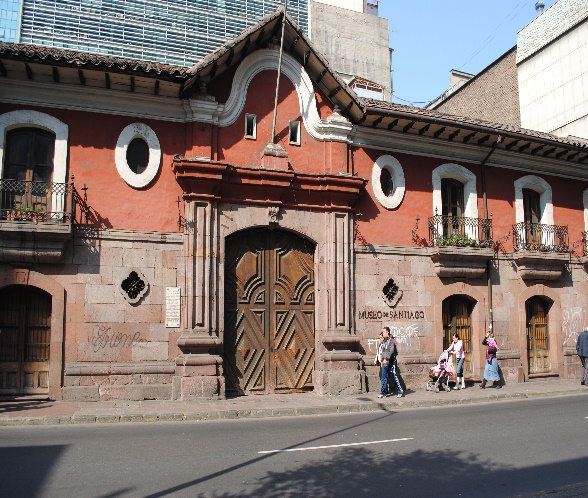 CASA COLORADA (SANTIAGO)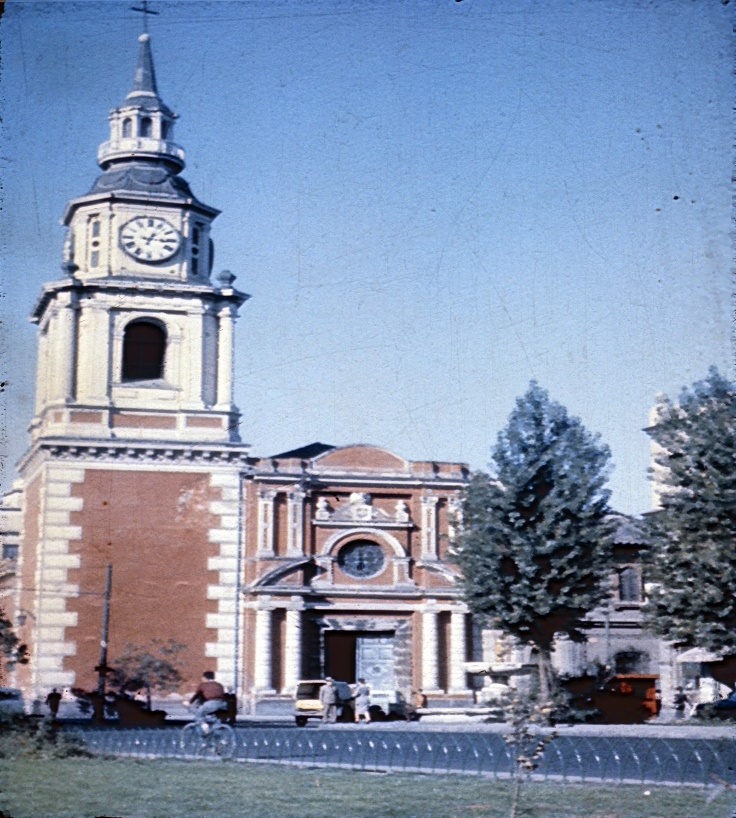 IGLESIA SAN FRANCISCO (SANTIAGO)